Chủ đề: [Giải toán 6 sách kết nối tri thức với cuộc sống] tập 2 - Bài 39. Bảng thống kê và biểu đồ tranh. (Chương 9 - Dữ liệu và xác suất thực nghiệm).Dưới đây Đọc tài liệu xin gợi ý trả lời Bài 9.10 trang 76 SGK Toán lớp 6 Tập 2 sách Kết nối tri thức với cuộc sống theo chuẩn chương trình mới của Bộ GD&ĐT:Giải Bài 9.10 trang 76 Toán lớp 6 Tập 2 Kết nối tri thứcCâu hỏi : Bảng thống kê sau cho biết số lượng tin nhắn một người nhận được vào các ngày làm việc trong tuần.Dùng mỗi biểu tượng  ứng với 2 tin nhắn, hãy vẽ biểu đồ tranh biểu diễn bảng thống kê trên.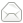 GiảiSố tin nhắn của một người nhận được vào thứ Hai ứng với: 6: 2 = 3 (biểu tượng)Số tin nhắn của một người nhận được vào thứ Ba ứng với: 4: 2 = 2 (biểu tượng)Số tin nhắn của một người nhận được vào thứ Tư ứng với: 4: 2 = 2 (biểu tượng)Số tin nhắn của một người nhận được vào thứ Năm ứng với: 2: 2 = 1 (biểu tượng)Số tin nhắn của một người nhận được vào thứ Sáu ứng với: 8: 2 = 4 (biểu tượng)Ta có biểu đồ tranh dưới đây:-/-Vậy là trên đây Đọc tài liệu đã hướng dẫn các em hoàn thiện phần giải toán 6: Bài 9.10 trang 76 Toán lớp 6 Tập 2 Kết nối tri thức. Chúc các em học tốt.NgàySố tin nhắnThứ hai6Thứ ba4Thứ tư4Thứ Năm2Thứ Sáu8NgàySố tin nhắnThứ haiThứ baThứ tưThứ NămThứ Sáu